Воспитатель: Андреева Е.В.Наглядный дидактический материал«Золотое кольцо России»Цель - познакомить детей старшего дошкольного возраста с городами Золотого кольца России и их достопримечательностями. Задачи: 1. Познакомить детей старшего дошкольного возраста с историей и достопримечательностями древнерусских городов, расположенных по Золотому кольцу России.2. Развивать любознательность, познавательный интерес, связную речь детей.3. Воспитывать любовь к своей Родине.4. Развивать коммуникативные навыки.5. Формировать основы экономической культуры.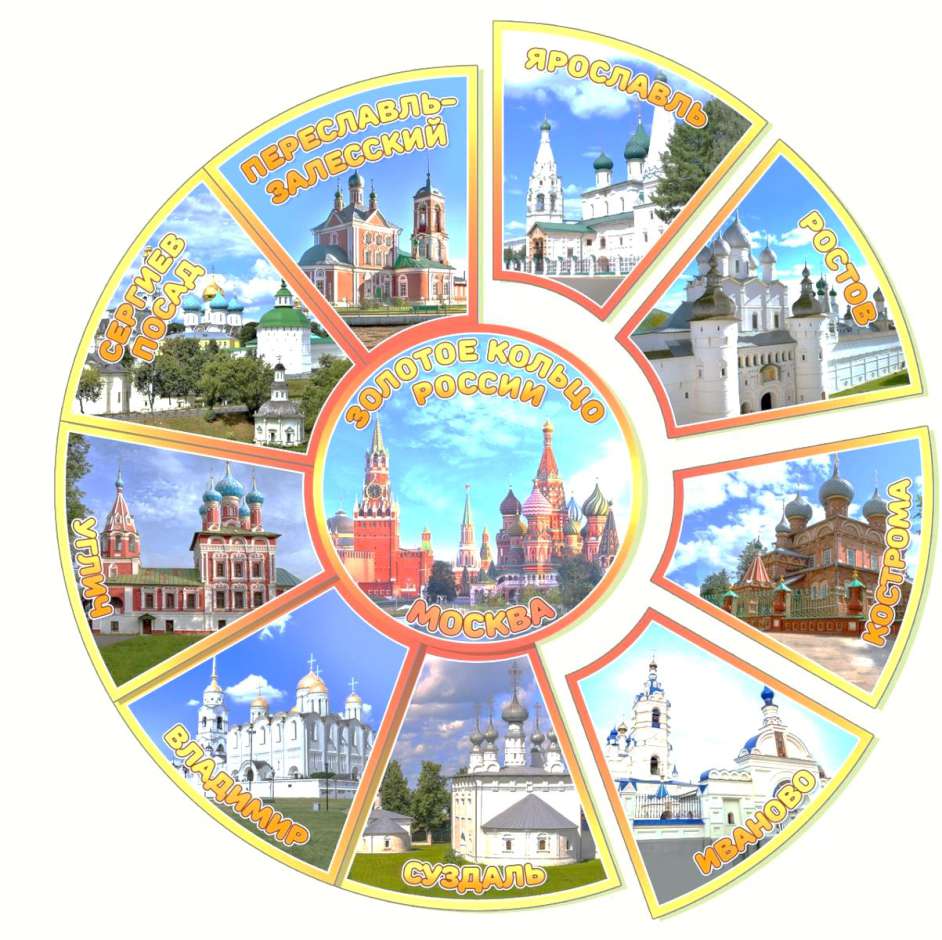 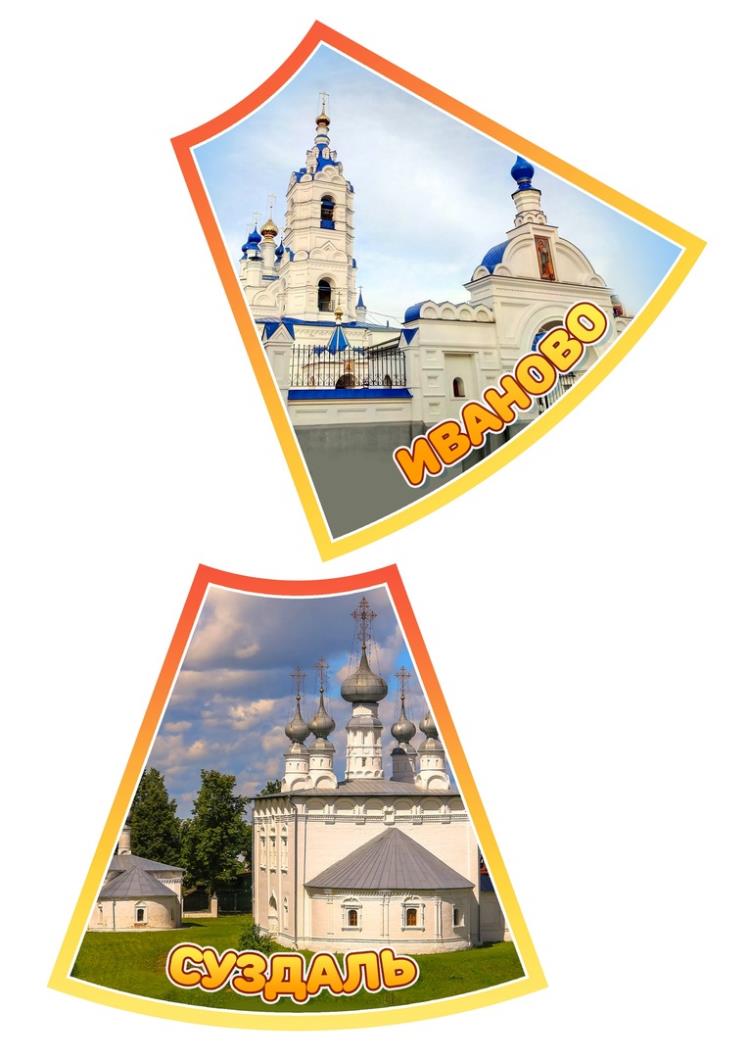 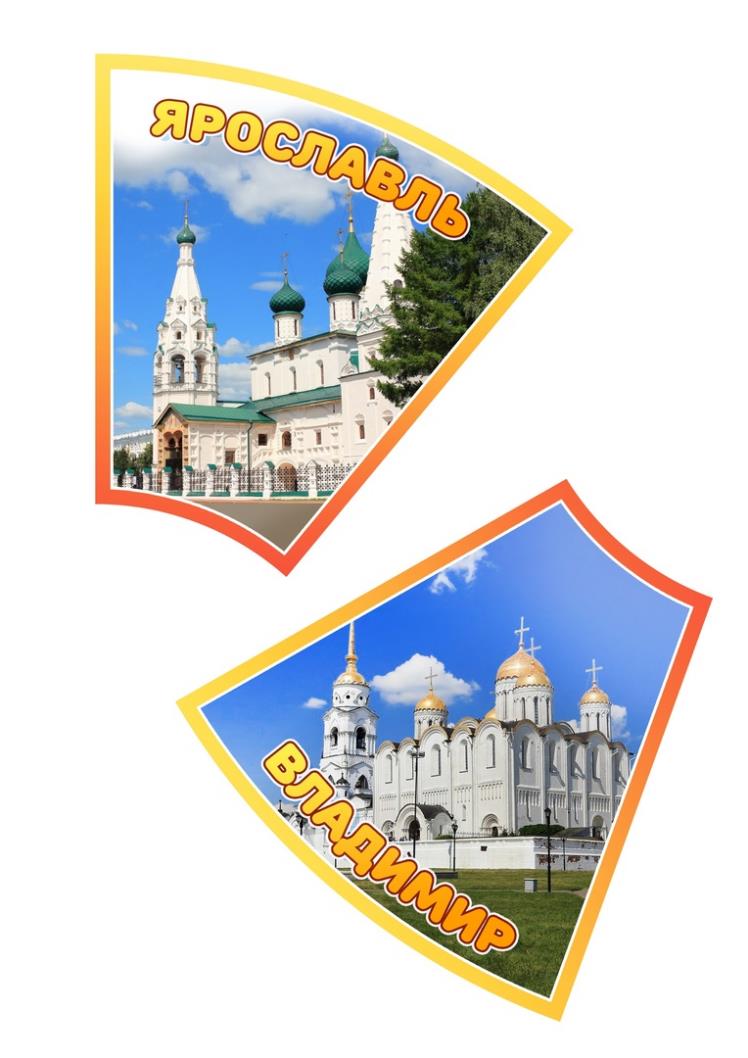 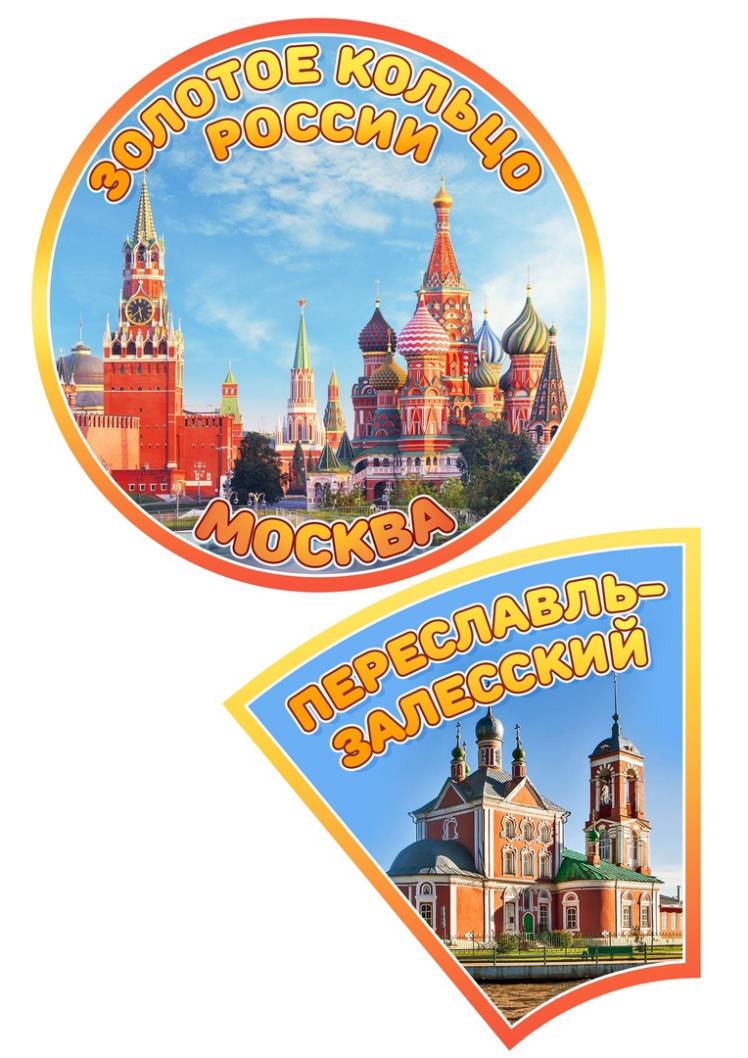 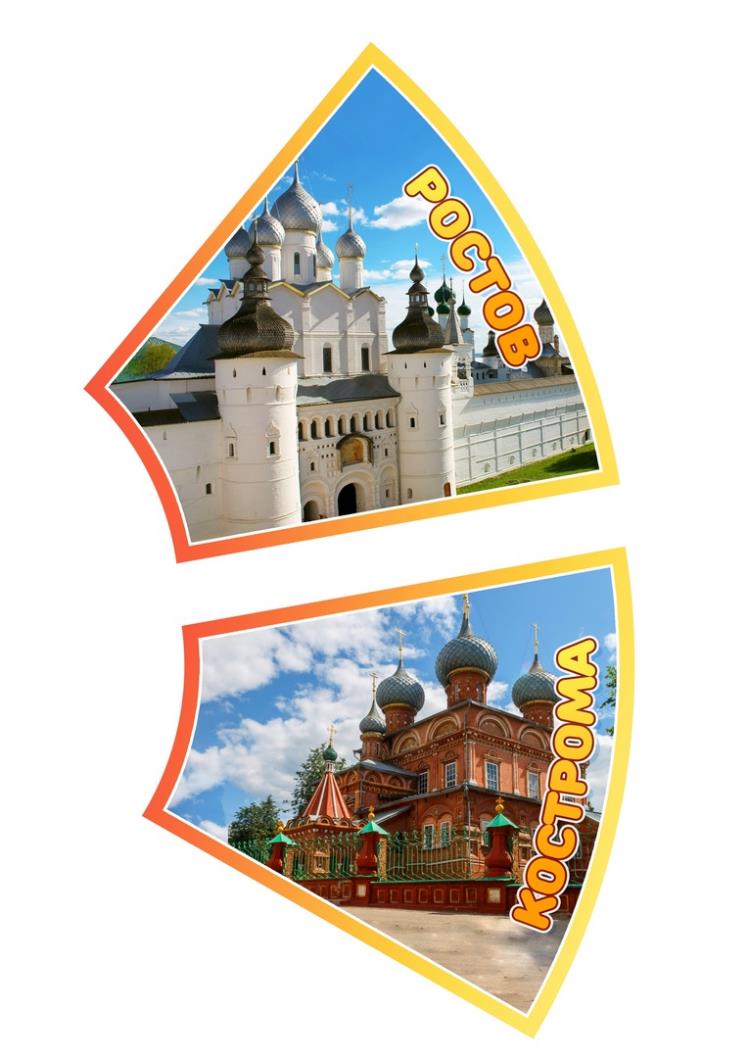 